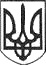 РЕШЕТИЛІВСЬКА МІСЬКА РАДАПОЛТАВСЬКОЇ ОБЛАСТІВИКОНАВЧИЙ КОМІТЕТРІШЕННЯ31 березня 2023 року                                                                                        № 55Про взяття на квартирний облік дитини, позбавленоїбатьківського піклування Яременка В.Л.Відповідно до п.п. 2 п. „а” ст. 30  Закону України „Про місцеве самоврядування в Україні”, ст. 39, 46 Житлового кодексу України, ст. 33 Закону України „Про забезпечення організаційно-правових умов соціального захисту дітей-сиріт та дітей, позбавлених батьківського піклування” та розглянувши лист служби у справах дітей № 01-18/55 від 28.03.2023 року щодо взяття на квартирний облік дитини, позбавленої батьківського піклування Яременка Владислава Леонідовича, виконавчий комітет Решетилівської міської радиВИРІШИВ:	Взяти на квартирний облік Яременка Владислава Леонідовича, ******** року народження, який виховується в сім’ї піклувальника Боженко Людмили Григорівни та проживає за адресою: вулиця ********, **, село ************, ********** району, ********* області та внести до списку позачергового отримання житла під № 62, як дитину, позбавлену батьківського піклування. Міський голова		О.А. Дядюнова